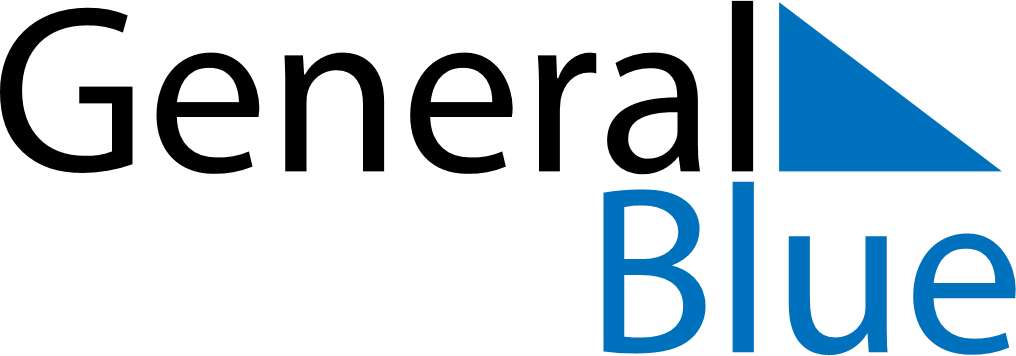 October 2019October 2019October 2019October 2019VietnamVietnamVietnamSundayMondayTuesdayWednesdayThursdayFridayFridaySaturday123445678910111112Capital Liberation Day13141516171818192021222324252526Vietnamese Women’s Day2728293031